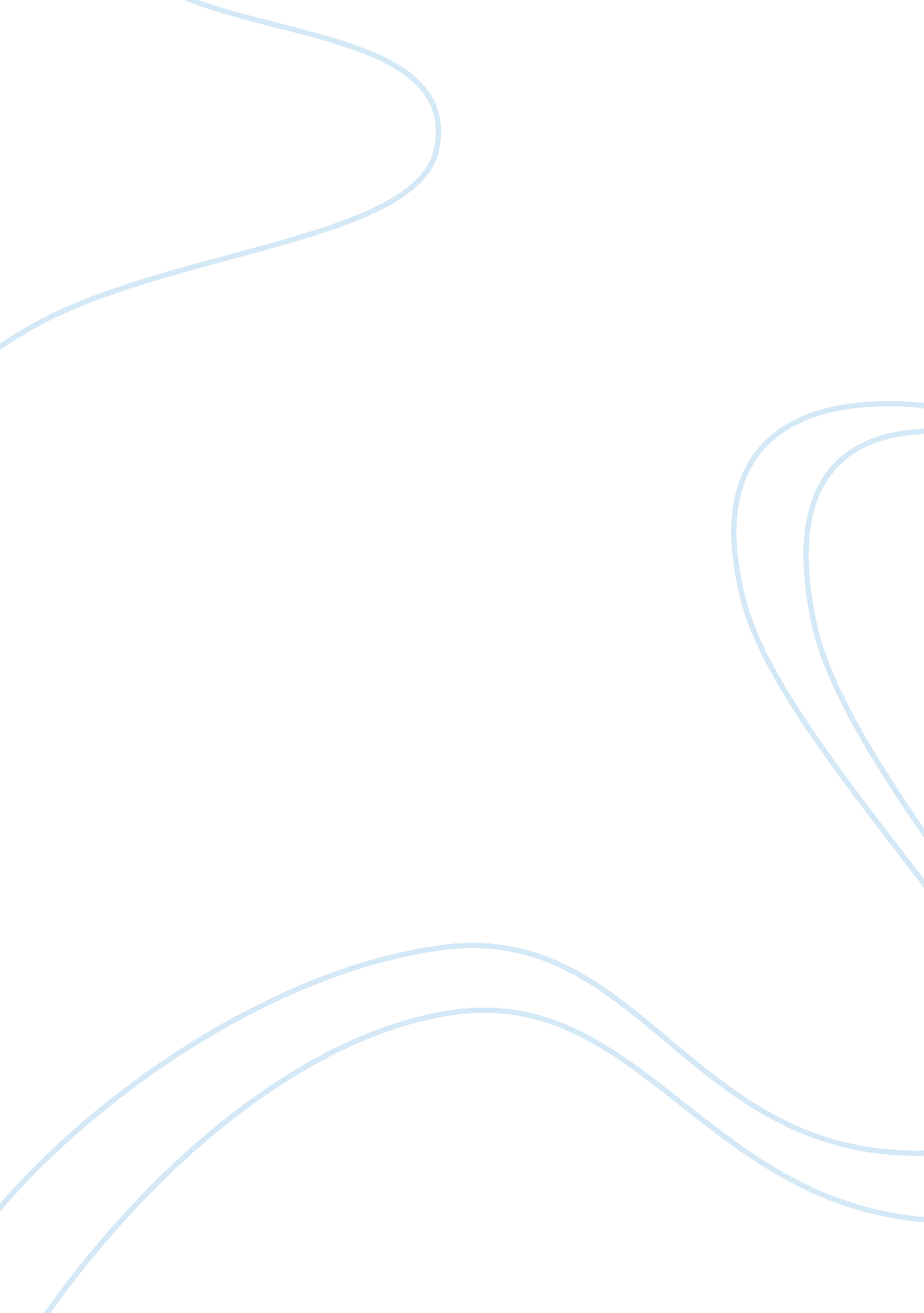 Glass ceilingSociology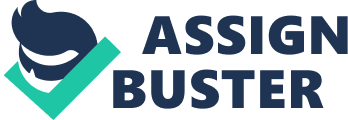 Glass Ceiling and feminist theory al affiliation 

Feminist theory 
Gender relations have resulted into numerous debates in the contemporary world. According to Hanen (2008), feminism presents a milieu for criticisms and contributions regarding feminism. This theory endeavors to discuss the nature of inequalities in terms of sex and the origin of the bias of gender based statuses. The feminist theory argues that all individuals are alike and that oppression of women is a humiliating feature to majority of the women in the world. The theory also advocates for education as a way of empowering the girl child as well as putting in place legislations that will protect the girl child. 
The feminist theory also puts across the need for women being economic dependent as a means of reducing oppression. Through this, the theory assimilates topics of rank and gender that create the boundary between men and women. In this line, therefore, the presence of the male supremacy and domination in the society is the major reason behind gender inequalities. 
However, the feminist theory does not account for the inequalities among women. Hanen (2008) argues that women in the world are not the same and all the assumptions of the feminist theory cannot be applied in the liberalization of women in the contemporary world. 
Glass ceiling 
The glass ceiling is an issue that portrays the notions of many women in relation to their being female in their workplaces. The phrase glass ceiling is applied in the work places to refer to the impossibility of women to access higher ranks in their work places. Despite the fact that men dominate the higher ranks in the work places, women should try as much as possible to escalate the ranks of power and position. Mezey (2002) indicates that glass ceiling allows men escalate on the ladders of all sectors of life in an invisible manner that renders many women subject to the men. Women are put in vulnerable situations in case they manage to find their way up the ladder of success in business. 
References 
Hanen, M. (2008). Feminism, Objectivity, and Legal Truth" in Feminist Perspectives: Philosophical Essays on Method and Morals. Toronto: Toronto Press. 
Mezey, S. (2002). In Pursuit of Equality: Women, Public Policy, and the Federal Courts. New York: St Martins Press. 